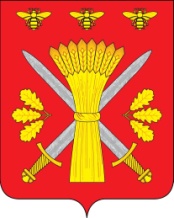 РОССИЙСКАЯ ФЕДЕРАЦИЯОРЛОВСКАЯ ОБЛАСТЬТРОСНЯНСКИЙ СОВЕТ НАРОДНЫХ ДЕПУТАТОВ РЕШЕНИЕ           30 августа 2023                                                                                     №102О внесении изменений в решение от 16.09.2021 № 321«Об утверждении Положения «О муниципальном жилищном контроле на территории Троснянского района Орловской области»Принято на двадцать пятом заседании                                          Троснянского районного Совета народныхдепутатов шестого созываВ целях приведения в соответствие с требованиями Федерального закона от 18.03.2023 №71-ФЗ «О внесении изменений в статьи 2 и 3 Федерального закона о газоснабжении в Российской Федерации и Жилищный кодекс Российской Федерации» Троснянский районный Совет народных депутатов решил:1. Внести следующие изменения в Положение о муниципальном жилищном контроле на территории Троснянского района Орловской области, утвержденное решением Троснянского районного Совета народных депутатов от 16.09.2021 № 321:Пункт 1.2 изложить в следующей редакции:«1.2 Предметом муниципального контроля является соблюдение юридическими лицами, индивидуальными предпринимателями и гражданами (далее – контролируемые лица) обязательных требований установленных жилищным законодательством, законодательством об энергосбережении и о повышении энергетической эффективности, законодательством о газоснабжении в Российской Федерации в отношении муниципального жилищного фонда (далее – обязательных требований), а именно:1) требований к:использованию и сохранности жилищного фонда;жилым помещениям, их использованию и содержанию;использованию и содержанию общего имущества собственников помещений в многоквартирных домах;порядку осуществления перевода жилого помещения в нежилое помещение и нежилого помещения в жилое в многоквартирном доме;порядку осуществления перепланировки и (или) переустройства помещений в многоквартирном доме;формированию фондов капитального ремонта;созданию и деятельности юридических лиц, индивидуальных предпринимателей, осуществляющих управление многоквартирными домами, оказывающих услуги и (или) выполняющих работы по содержанию и ремонту общего имущества в многоквартирных домах;предоставлению коммунальных услуг собственникам и пользователям помещений в многоквартирных домах и жилых домов;порядку размещения ресурсоснабжающими организациями, лицами, осуществляющими деятельность по управлению многоквартирными домами информации в государственной информационной системе жилищно-коммунального хозяйства (далее - система);обеспечению доступности для инвалидов помещений в многоквартирных домах;предоставлению жилых помещений в наемных домах социального использования;требований к безопасной эксплуатации и техническому обслуживанию внутридомового и (или) внутриквартирного газового оборудования, а также требований к содержанию относящихся к общему имуществу                                              в многоквартирном доме вентиляционных и дымовых каналов».2. Направить настоящее решение главе Троснянского района для подписания и обнародования. 3. Настоящее решение вступает в силу с 1 сентября 2023 года.Председатель районного Совета                  Глава районанародных депутатов                                    А. Г. Кисель                                                   А. В. Левковский 